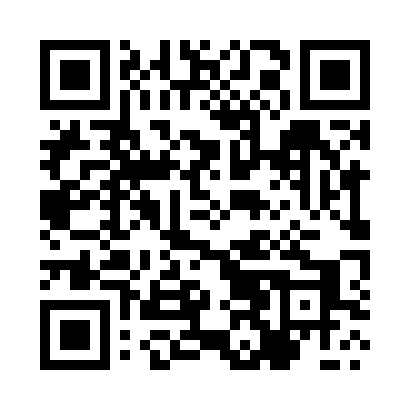 Prayer times for Siostrzytow, PolandMon 1 Apr 2024 - Tue 30 Apr 2024High Latitude Method: Angle Based RulePrayer Calculation Method: Muslim World LeagueAsar Calculation Method: HanafiPrayer times provided by https://www.salahtimes.comDateDayFajrSunriseDhuhrAsrMaghribIsha1Mon4:056:0312:324:597:028:522Tue4:036:0112:325:007:038:543Wed4:005:5912:315:017:058:564Thu3:575:5612:315:037:078:595Fri3:545:5412:315:047:089:016Sat3:515:5212:305:057:109:037Sun3:485:5012:305:067:129:058Mon3:455:4712:305:077:139:089Tue3:435:4512:305:087:159:1010Wed3:405:4312:295:107:179:1211Thu3:375:4112:295:117:189:1512Fri3:345:3912:295:127:209:1713Sat3:315:3712:295:137:219:1914Sun3:285:3412:285:147:239:2215Mon3:255:3212:285:157:259:2416Tue3:225:3012:285:167:269:2717Wed3:195:2812:285:177:289:2918Thu3:155:2612:275:187:309:3219Fri3:125:2412:275:207:319:3420Sat3:095:2212:275:217:339:3721Sun3:065:2012:275:227:359:3922Mon3:035:1812:275:237:369:4223Tue3:005:1612:265:247:389:4524Wed2:565:1412:265:257:409:4825Thu2:535:1212:265:267:419:5026Fri2:505:1012:265:277:439:5327Sat2:475:0812:265:287:449:5628Sun2:435:0612:265:297:469:5929Mon2:405:0412:255:307:4810:0230Tue2:365:0212:255:317:4910:05